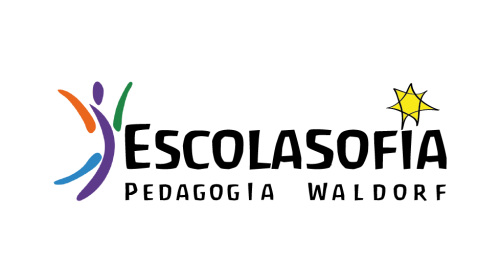 Sol·licitud de Visita CURS:		    	                      1º	       2º            3º           4º  	     5º	 Servei MenjadorInfantil:	         Primària:					                Servei  s’horabaixa													Dades alumneNom: 						Llinatges:	Data de naixement:				Nacionalitats:Nacionalitat:  Idiomes:  Sexe:  Nina 		NinDades mareNom: 						Llinatges:	Adreça electrònica:Telèfon 1: 					Telèfon 2:Professió: Idiomes:Dades pareNom: 						Llinatges:	Adreça electrònica:Telèfon 1: 					Telèfon 2:Professió: Idiomes:OBSERVACIONS/ SUGGERIMENTS/ PETICIONS